Zápis číslo 9/2019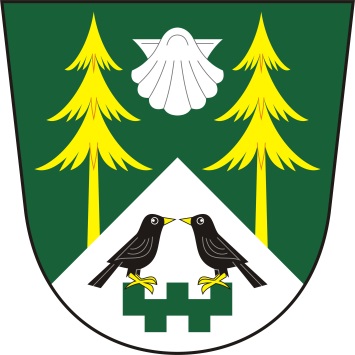 ze zasedání zastupitelstva obce MezilesíObec MezilesíMezilesí 14395 01 PacovProhlášení o řádném svolání ZO Mezilesí:Starosta Stanislav Prokop prohlásil, že zasedání bylo řádně svoláno z hlediska potřeby řešení následujících bodů jednání dle navrhovaného programu.Prohlášení o usnášení schopnosti:Starosta shledal, že zastupitelstvo je usnášení schopné.Seznámení s návrhem programu:Starosta seznámil obecní zastupitelstvo s návrhem programu, vyzval k připomínkám a doplnění programu. Program byl jednohlasně schválen všemi přítomnými členy zastupitelstva takto:Návrh programuSchválení rozpočtu pro rok 2020Schválení střednědobého výhledu rozpočtu na rok 2021 a 2022Projednávání plánu inventarizací na rok 2019Projednávání rozpočtových změn č. 5Žádost SDH Městyse Lukavec o finanční příspěvek Schválení OZV č. 1/2019 o místním poplatku ze psůRůznéJednání dle schváleného programu zasedáníad. 1. Schválení rozpočtu pro rok 2020          Zastupitelstvo obce projednávalo obecní rozpočet na rok 2020.Usnesení č. 29/19 -zastupitelstvo obce Mezilesí schvaluje rozpočet obce pro rok 2020 ve výši 2.662.400,- Kčad. 2. Schválení střednědobého výhledu na rok 2021 a 2022         Zastupitelstvo obce projednávalo rozpočtový výhled na rok 2021 a 2022.Usnesení č. 30/19         - zastupitelstvo obce schvaluje rozpočtový výhled na rok 2020 a 2021ad. 3. Projednávání plánu inventarizací na rok 2019         Starosta obce předložil plán inventur na rok 2019.Usnesení č. 31/19 -zastupitelstvo obce Mezilesí souhlasí s plánem inventur na rok 2019ad. 4. Projednání rozpočtových změn č. 5         Účetní obce předložila návrh rozpočtových změn č. 5 obce Mezilesí.Usnesení č. 32/19         - zastupitelstvo obce schvaluje rozpočtové změny č. 5 pro rok 2019ad. 5. Žádost SDH Městyse Lukavec o finanční příspěvek         Starosta obce předložil zastupitelstvu žádost SDH Městyse Lukavec o finanční příspěvek na vydání publikace o historii sboru.Usnesení č. 33/19         - zastupitelstvo obce schválilo finanční příspěvek na vydání publikace o historii sboruad. 6. Schválení OZV č. 1/2019 o místním poplatku ze psů         Starosta obce Mezilesí předložil zastupitelstvu návrh OZV č. 1/2019 o místním poplatku ze psů.Usnesení č. 34/19         - zastupitelstvo obce schvaluje OZV č. 1/2019 o místním poplatku ze psů       ad. 6. Různé                 příští zasedání ZO se bude konat 27.12.2019 v 18,00 hod          místo plánované porady – kancelář OU v MezilesíZapsal:	Denisa HoladováOvěřovatelé zápisu:		Iveta Lhotková				Ivana  SlámováZápis schválil:		Stanislav ProkopVyvěšeno dne: 26. listopadu 2019                       Sejmuto dne:Datum konání:23.11.2019Čas konání:18,00 hodin – 20,00 hodinPřítomni:Stanislav Prokop, Ivana Slámová, Jiří Koubík, Iveta Lhotková, Martin Pajer, Miroslav GruntorádStanislav Prokop, Ivana Slámová, Jiří Koubík, Iveta Lhotková, Martin Pajer, Miroslav GruntorádOmluveni:Václav AdamovskýVáclav AdamovskýHosté:Denisa HoladováDenisa HoladováOvěřovatelé zápisu:Ověřovatelé zápisu:Iveta Lhotková, Ivana SlámováVýsledek hlasováníPro: 6Proti: 0Zdržel se: 0Výsledek hlasováníPro: 6Proti: 0Zdržel se: 0Výsledek hlasováníPro: 6Proti: 0Zdržel se: 0Výsledek hlasováníPro: 6Proti: 0Zdržel se: 0Výsledek hlasováníPro: 6Proti: 0Zdržel se: 0Výsledek hlasováníPro: 6Proti: 0Zdržel se: 0Výsledek hlasováníPro: 6Proti: 0Zdržel se: 0Výsledek hlasováníPro: 6Proti: 0Zdržel se: 0